November brev!Da var vi allerede kommet til november! Det begynner og bli kaldere ute nå og det har vi tenkt å snakke mye om nå i November gjennom eventyret «skinnvotten» .Det handler om en mann som mister votten sin ute i snøen, og mange dyr flytter inn i den for og holde varmen!Gjennom eventyret skal vi ha fokus på årstid, tall, vennskap og inkludering. I årsplanen til sunde/kvernevik barnehagene står det: Hvordan arbeider barnehagen for å fremme vennskap og felleskap? «I barnehagen skal alle barn kunne erfare å være betydningsfulle for fellesskapet og å være i positivt samspill med barn og voksne. Barnehagen skal aktivt legge til rette for utvikling av vennskap og sosialt fellesskap. Barnas selvfølelse skal støttes, samtidig som de skal få hjelp til å mestre balansen mellom å ivareta egne behov og det å ta hensyn til andres behov» (Rammeplanen side 23, 2017).Vi skal høre og leke med eventyret – bli godt kjent med alle dyrene, vi skal male, spille lottospill og se eventyret på lerret på fellesrommet. Info:-Barna trenger tykke klær til og være ute i, og gjerne egne tykke soveklær og sokker. -Soveposene i vognene er deres ansvar, dere kan velge og ta dem inn og ut hver dag så de ikke er så kalde, eller ta varmt vann og legge varmeflaske i posene på morgenen – da er posene gode og varme til barna skal legges -Foreldresamtaler vil bli hengt opp på døra – skriv dere på  -Vanter er godt og ha – gjerne litt tynne så barnet får et godt grep om lekene ute. Hilsen oss på smørblomst. VIRKSOMHETENS  VISJON – «I VÅRT MANGFOLD ER DU UNIK»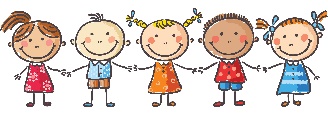 